		IL PRINCIPIO DI INDETERMINAZIONE GENERALIZZATO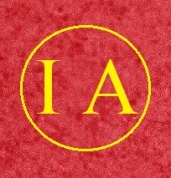 Redattore: aristarco2014@yahoo.comNELL'AMBITO DELLE MIE RICERCHE SU NUOVI MODELLI DI UNIVERSO TERMODINAMICO, SU NUOVE FORMULE DEL MONDO PLATONICO DELLE IDEE. HO PROPOSTO UN NUOVO PRINCIPIO DI INDETERMINAZIONE.

A questo punto mi permetto di formulare un principio di indeterminazione più generale, il PRINCIPO DI INDETERMINAZIONE GENERALIZZATO: “in un mondo reale, governato dal II principio della termodinamica non è possibile determinare qualsiasi fenomeno fisico con assoluta precisione, cioè è impossibile raggiungere/definire la verità e la certezza di quel fenomeno fisico”.
L’indeterminazione generalizzata è:
Ig = P - U
dove Ig è l’indeterminazione assoluta
P misura ideale (platonica) o teorizzazione ideale
R misura reale o teorizzazione reale

In percentuale:
Ig% = 100 * (P - U)/P
Per la teoria "l'oggetto" situato nel mondo platonico delle Idee o delle asserzioni matematiche sarebbe "UNA PROVA CERTA" che una cosa o un'asserzione matematica o un assioma o un postulato o una figura geometrica, ecc. esiste ed è vera.
Se ipotizzassimo che il concetto di Dio, Anima, Religiosità, Spirito esistano nel mondo delle Idee ciò corrisponderebbe al Vero, il mondo delle Idee o delle asserzioni matematiche di Platone sarebbe il FONDAMENTO DEL MONDO! L'ORIGINE DEL TUTTO.
Il mondo platonico delle Idee o delle asserzioni matematiche ha delle implicazioni potentissime sull'Universo stesso, infatti possiamo affermare (ritenendolo VERO) che:
- esiste un mondo che seppur astratto (ma non è detto) non è inglobato, non fa parte o è esterno all'Universo fisico/astronomico casuale astronomico
- l'Universo fisico/astronomico casuale è solo un Universo di materia e onde elettromagnetiche, quindi limitato nelle "COSE" contenute che sembrano esistere nel mondo accessibile alla ragione ed ai sensi dell'uomo
- le Idee platoniche in senso generale e le asserzioni matematiche sono eterne, atemporali, ideali, astratte, vere, oggettive 
- le Idee platoniche sono "ESTRAIBILI" * dal loro mondo grazie alla potenza dell'intelletto umano ma sono copie dei modelli originali o per la fisica, ad esempio, sono equazioni "GIA' SCRITTE" funzionanti da molto tempo prima dell'estrazione
- il pensiero scientifico attuale (in genere) non prevede il mondo platonico delle Idee o comunque modelli ideali esterni all'Universo fisico/astronomico
- ipotizzando l'esistenza del mondo platonico delle Idee o delle asserzio